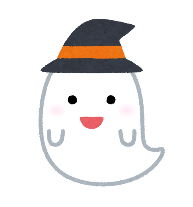 The name of the Pumpkin King. He is from Halloween Town.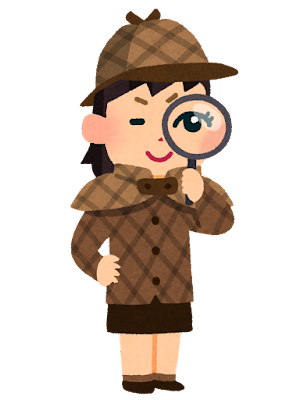 Trick or ________.A witch’s pet.The red liquid inside your body. The first word for this investigation. The _________ed mansion (you can find this at Disneyland).Beauty and the ___________.